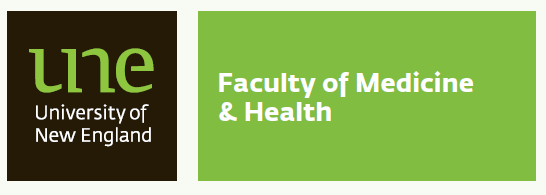 Faculty of Medicine and HealthApplication for Higher Degree Research (HDR) Candidate Finance and Resource SupportCertification by Student/Application:Applicants Digital Signature:	__________________________ Date: ______________________Approved by Principal Supervisor:Please attach email approval from your Principal Supervisor    Date: ______________________Please submit your application as an attachment to hdr-mh@une.edu.au using the following naming convention when the document is saved and on the return email subject line: HDR FUNDING REQUEST - Student number – Surname Given Name – School Name, for example:HDR FUNDING REQUEST – 123456 – Smith John – School of HealthStudent Name:Student Number:UNE Student Email Address:Telephone Number:Name of School: (please tick box)Health   Pharmacy   Name of School: (please tick box)Psychology  Rural Medicine   Principal Supervisor’s Name:Funds requested:$$Items being purchased:Justification:Has Confirmation of Candidature been completed?Yes   No    Does this request meet the current HDR Candidate Finance and Resources Support Guidelines for the Faculty of Medicine and Health? Current Balance of Account:(Faculty Research Office use only)$$